October Performance ReportTelephony Data Total number of calls to surgery	5892PrescriptionsItems issued via prescription	3670ReferralsReferrals Made	451Sick NotesSick Notes Issued	105Administrative Communications	Administrative Communications Issued (letters/emails)	965Text Messages	Text Messages Sent and Received	2057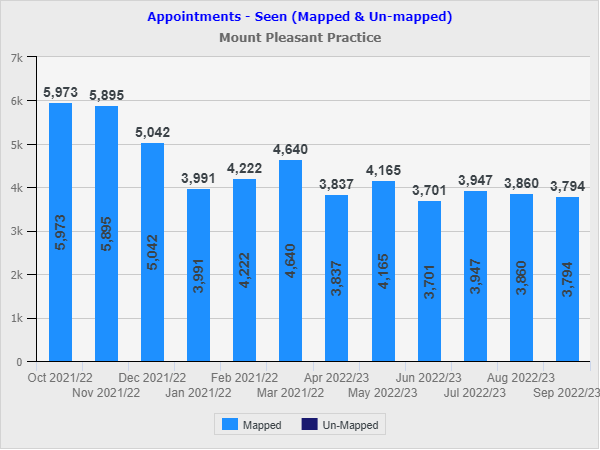 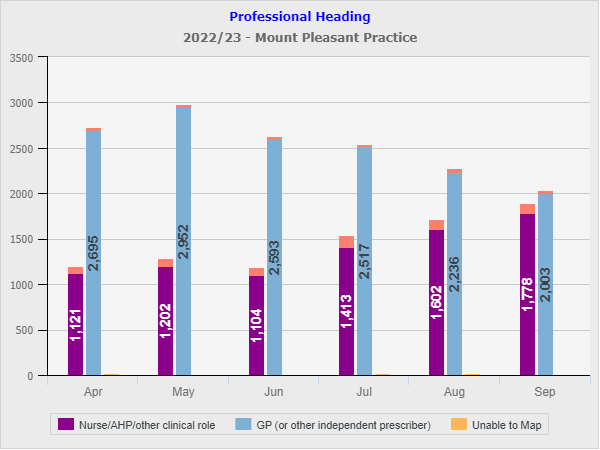 